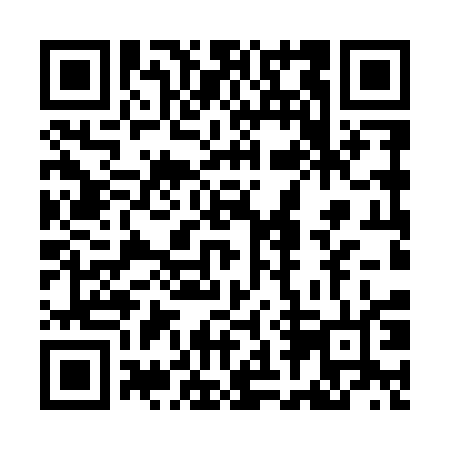 Prayer times for Benedenheide, BelgiumWed 1 May 2024 - Fri 31 May 2024High Latitude Method: Angle Based RulePrayer Calculation Method: Muslim World LeagueAsar Calculation Method: ShafiPrayer times provided by https://www.salahtimes.comDateDayFajrSunriseDhuhrAsrMaghribIsha1Wed3:496:141:385:409:0311:172Thu3:466:121:385:419:0411:203Fri3:426:101:385:419:0611:234Sat3:396:091:385:429:0711:265Sun3:356:071:385:439:0911:296Mon3:326:051:375:439:1111:327Tue3:286:031:375:449:1211:358Wed3:246:021:375:459:1411:399Thu3:236:001:375:459:1511:4210Fri3:225:591:375:469:1711:4511Sat3:215:571:375:469:1811:4512Sun3:215:551:375:479:2011:4613Mon3:205:541:375:489:2111:4614Tue3:205:531:375:489:2311:4715Wed3:195:511:375:499:2411:4816Thu3:185:501:375:499:2611:4817Fri3:185:481:375:509:2711:4918Sat3:175:471:375:509:2811:5019Sun3:175:461:375:519:3011:5020Mon3:165:441:375:519:3111:5121Tue3:165:431:375:529:3211:5122Wed3:165:421:385:529:3411:5223Thu3:155:411:385:539:3511:5324Fri3:155:401:385:549:3611:5325Sat3:145:391:385:549:3811:5426Sun3:145:381:385:559:3911:5427Mon3:145:371:385:559:4011:5528Tue3:135:361:385:569:4111:5629Wed3:135:351:385:569:4211:5630Thu3:135:341:385:569:4311:5731Fri3:135:331:395:579:4511:57